PLANTILLA DE PLANIFICACIÓN DE CAPACIDAD DE ITIL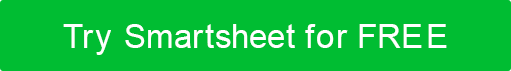 La gestión de la capacidad de ITIL garantiza que la capacidad actual de servicio e infraestructura pueda respaldar la prestación de servicios sobre la base de los objetivos de nivel de servicio acordados. Además, la planificación de la capacidad se puede utilizar para calcular los recursos adicionales necesarios para apoyar el crecimiento futuro. Esta plantilla proporciona la información más utilizada al planificar la capacidad futura.PLANIFICACIÓN DE LA CAPACIDADA medida que analiza los servicios que TI proporciona al negocio, es esencial evaluar el impacto del tiempo de inactividad. Este gráfico de análisis de impacto en el negocio se puede utilizar para comprender completamente la criticidad de cada servicio y por qué.ANÁLISIS DE IMPACTO EN EL NEGOCIOPLANIFICACIÓN DE LA CAPACIDADANÁLISIS DE IMPACTO EN EL NEGOCIOSERVICIOREQUISITO DE CAPACIDAD% DE AUMENTO REQUERIDO POR AÑOCAPACIDAD UMBRALPLAN DE RESPUESTAAlmacenamiento de correo electrónico<requisitos de capacidad><aumento estimado><Qué capacidad requiere un cambio?><Qué es el plan cuando se alcanza un umbral?>SERVICIOIMPACTOCOSTO DEL IMPACTODETALLESInternetCrítico$5,000/horaToda la organización depende del acceso a Internet durante el horario comercial. Sin acceso a Internet, los departamentos de ventas, soporte, contabilidad e investigación no podrán realizar sus trabajos, lo que provocará una interrupción en las actividades generadoras de ingresos. SERVICIOREQUISITO DE CAPACIDAD% DE AUMENTO REQUERIDO POR AÑOCAPACIDAD UMBRALPLAN DE RESPUESTASERVICIOIMPACTOCOSTO DEL IMPACTODETALLESRENUNCIACualquier artículo, plantilla o información proporcionada por Smartsheet en el sitio web es solo para referencia. Si bien nos esforzamos por mantener la información actualizada y correcta, no hacemos representaciones o garantías de ningún tipo, expresas o implícitas, sobre la integridad, precisión, confiabilidad, idoneidad o disponibilidad con respecto al sitio web o la información, artículos, plantillas o gráficos relacionados contenidos en el sitio web. Por lo tanto, cualquier confianza que deposite en dicha información es estrictamente bajo su propio riesgo.